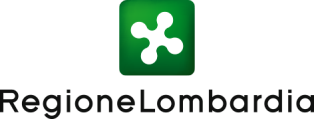 INFORMATIVA RELATIVA AL TRATTAMENTO DEI DATI PERSONALI PER IL SERVIZIO DI Richiesta e consultazione dati non scaricabili dal GeoportalePrima che Lei ci fornisca i dati personali che La riguardano, in armonia con quanto previsto dal Regolamento Europeo sulla protezione dei dati personali 2016/679, dal D.lgs. 30 giugno 2003, n. 196, dal D.lgs. 10 agosto 2018, n. 101 e dal DL n. 139 del 2001 convertito, con modificazioni, dalla Legge 205 del 2021, il cui obiettivo è quello di proteggere i diritti e le libertà fondamentali delle persone fisiche, in particolare il diritto alla protezione dei dati personali, è necessario che Lei prenda visione di una serie di informazioni che La possono aiutare a comprendere le motivazioni per le quali verranno trattati i Suoi dati personali, spiegandoLe quali sono i Suoi diritti e come li potrà esercitare. Finalità e base giuridica del trattamento dei dati personaliI Suoi dati personali (nome, cognome, indirizzo, telefono, e_mail) sono trattati al fine di erogare il Servizio di Richiesta e consultazione dati non scaricabili dal Geoportale. Si tratta di prodotti cartografici che fanno parte del Sistema Informativo Territoriale (SIT) ma non sono pubblicati sul Geoportale in quanto: Regione Lombardia non ne è proprietaria ma licenziataria;esistono solo in formato cartaceo e non digitale. Il SIT è stato individuato – ai sensi dell’articolo 3 della Legge regionale 12 del 2005 - come lo strumento attraverso il quale "... la Regione, in coordinamento con gli enti locali, cura la realizzazione del Sistema Informativo Territoriale integrato, al fine di disporre di elementi conoscitivi necessari alla definizione delle scelte di programmazione generale e settoriale, di pianificazione del territorio e all'attività progettuale". Modalità del trattamento dei datiIl trattamento è effettuato con l’ausilio di mezzi elettronici e trasmessi attraverso reti telematiche ed il sistema documentale di posta elettronica certificata di Regione Lombardia (EDMA). Il Titolare adotta misure tecniche e organizzative adeguate a garantire un livello di sicurezza idoneo rispetto alla tipologia di dati trattati.Titolare del TrattamentoTitolare del trattamento dei Suoi dati è Regione Lombardia, con sede in Piazza città di Lombardia, 1 – Milano.Responsabile della Protezione dei dati (RPD)Il Responsabile della Protezione dei dati (RPD) è contattabile al seguente indirizzo mail: rpd@regione.lombardia.itTipologia dei dati trattatiAl servizio è connesso il trattamento delle seguenti tipologie di dati personali: Nome, Cognome, e_mail, PEC, numero di telefono. Tali dati vengono forniti dall’utente in fase di richiesta, vengono trattati esclusivamente per le finalità indicate al primo paragrafo della presente informativa e per il tempo strettamente necessario.In ogni caso è escluso il trattamento di dati sensibili e giudiziari che, se forniti impropriamente dall'utente, saranno debitamente cancellati.Comunicazione e diffusione dei dati personaliI Suoi dati vengono comunicati alla Società Aria SpA, fornitore di Regione Lombardia, in quanto soggetto terzo, in qualità di Responsabile del Trattamento, nominato dal Titolare. I destinatari dei Suoi dati personali sono stati adeguatamente istruiti per poter trattare i Suoi dati personali, e assicurano il medesimo livello di sicurezza offerto dal Titolare.I Suoi dati personali non saranno diffusi.Processi automatizzati e profilazioneI dati personali conferiti non sono soggetti ad alcun processo decisionale interamente automatizzato, ivi compresa la profilazione, che possa produrre nei Suoi confronti effetti giuridici, ovvero che possa incidere significativamente sulla Sua persona. Trasferimento dei dati personali verso Paesi non appartenenti all’Unione EuropeaI dati raccolti ed elaborati non vengono trasferiti presso società o altre entità al di fuori del territorio comunitario. Tempi di conservazione dei datiI suoi dati personali saranno conservati per il tempo necessario ad erogare il servizio richiesto. Successivamente, all’interno del sistema documentale di Regione Lombardia, per almeno 5 anni per eventuale soddisfazione di richieste di accesso agli atti e controlli disposti in virtù della normativa vigente.Cinque anni si ritiene che sia un periodo di tempo adeguato e proporzionato alle finalità del trattamento stesso, in ottemperanza all’art. 5 “Principi applicabili al trattamento di dati personali” del Regolamento UE 2016/679. Alla scadenza dei 5 anni verranno adottate tutte le misure necessarie per l’eliminazione dei dati personali raccolti.Diritti dell'interessatoLei potrà esercitare i diritti di cui agli artt. da 15 a 22 del Regolamento UE 679/2016, ove applicabili con particolare riferimento all’art.13 comma 2 lettera B) che prevede il diritto di accesso ai dati personali, la rettifica, la cancellazione, la limitazione del trattamento, l’opposizione e la portabilità dei dati.Le sue Richieste per l’esercizio dei Suoi diritti dovranno essere inviate all’indirizzo PEC territorio_protezionecivile@pec.regione.lombardia.it oppure a mezzo posta raccomandata all'indirizzo Regione Lombardia piazza Città di Lombardia,1 - Milano all'attenzione della Direzione Competente Territorio e Protezione Civile.Lei ha, inoltre, diritto di proporre reclamo all’Autorità di Controllo competente.